Listen and write.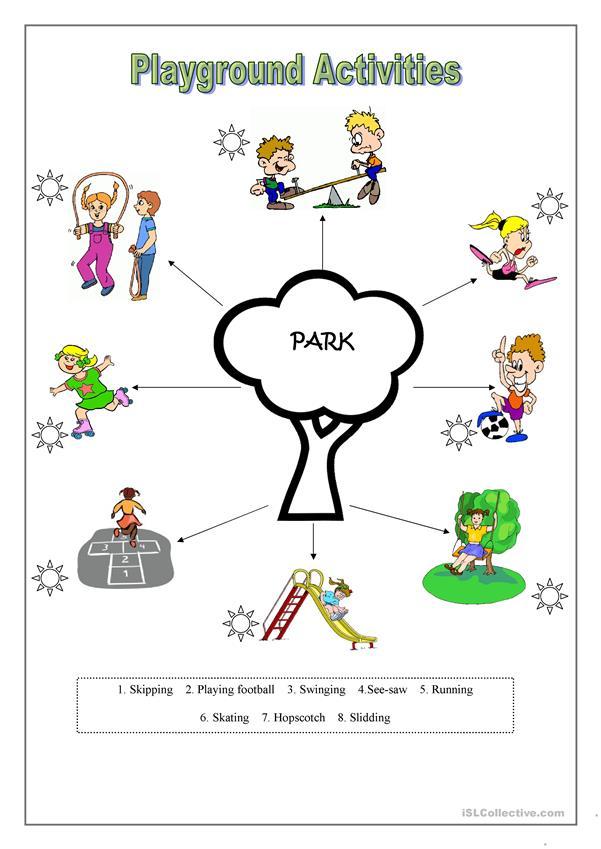 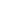 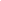 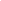 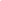 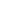 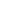 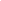 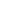 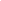 TRANSCRIPTEXERCISE 1The children are playing in the playground. Write the names of the children according to the activities they are doing.Harry and Preeti are playing with the skipping rope.Michael is playing football.Heena is skating.Ronnie and Nobi are playing on the see-saw.Kelly is running in the playground.Suzie is playing hopscotch.Rita is playing on the slide.Jenny is playing on the swing.Name: ____________________________  Surname: ____________________________Nber: ____   Grade/Class: _____Name: ____________________________  Surname: ____________________________Nber: ____   Grade/Class: _____Name: ____________________________  Surname: ____________________________Nber: ____   Grade/Class: _____Assessment: _____________________________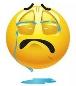 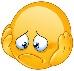 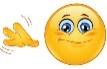 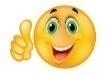 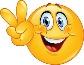 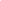 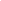 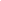 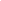 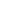 Date: ___________________________________________________Date: ___________________________________________________Assessment: _____________________________Teacher’s signature:___________________________Parent’s signature:___________________________